Тема: Узоры Дальнего Востока.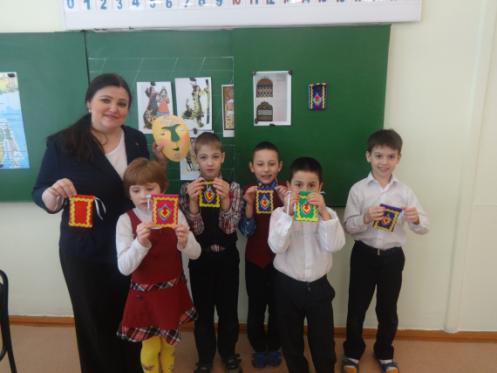                                                         учитель начальных классов:Тема: Узоры Дальнего Востока.Цель: знакомство с искусством народов Дальнего Востока.Задачи:Образовательные. Формировать умение анализировать образцы изделия, выполнять работу по операционному плану. Коррекционно-развивающие. Учить выражать своё личное понимание, проявлять наблюдательность, фантазию. Закрепить общетрудовые умения, соблюдение санитарно-гигиенических правил. Закрепить умение отвечать полными предложениями на вопросы учителяПрививать умение организовывать рабочее место для качественного выполнения изделия. Воспитывающие.Воспитывать положительное отношение к труду.Формирование  нравственно-эстетической отзывчивости на прекрасное отношение художественного вкуса Формирование уважения  к культуре народов  Дальнего Востока.Оборудование: заготовки из цветного фетра, вырезанные узоры (самоклеющийся фетр).Оборудование учителя: образец изделия, заготовки узоров, заготовки по количеству учеников, компьютер. Наглядность: орнаменты нанайских изделий, заготовки из цветного фетра, видео мультфильм «Нанайцы», музыкальное сопровождение (песни коренных жителей Дальнего Востока), иллюстрации нанайские сказки, карта Дальнего Востока.Ход урокаОргмомент. (Правила посадки). Введение в тему занятия-Ребята, Вы любите сказки и мультфильмы?-Сегодня мы начнем занятие необычно, посмотрим небольшой фрагмент м/ф, ваша задача смотреть его внимательно и запоминать ( мультфильм «Нанайцы») -Про кого вы посмотрели этот фрагмент м/ф?-А в какой стране мы с вами живем?На нашей территории сейчас живет более 32 народов (среди них эвенки, нанайцы, ульчи, негидальцы, орочи) (карта Дальнего Востока)Сообщение темы и цели урока.Сегодня мы познакомимся с искусством народов Дальнего Востока – нанайцев. Нанайцы – это название народности происходит от самоназвания – «нанай» - это можно перевести, как местный, здешний человек, или просто люди земли.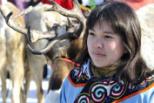 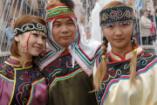 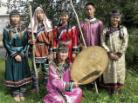 У каждой национальности есть свои традиции и обычаи.Одежда нанайцев делится на несколько видов.У нанайцев  одежда (было несколько видов одежды): повседневная; свадебная, праздничная; охотничья;Из чего она изготовлялась?Ответ:  из рыбьей кожи; шкурок зверей; ткани.          - Как вы думаете, какую одежду шили сами нанайцы?Обратимся  к иллюстрациям  нанайских сказок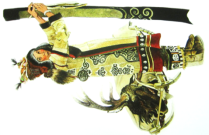 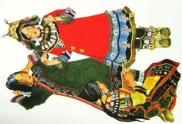 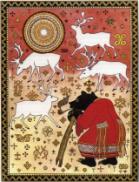 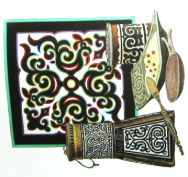 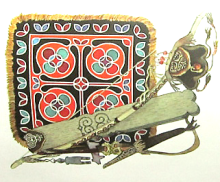 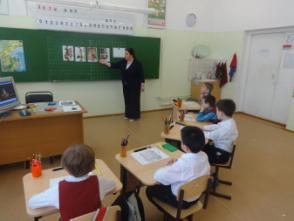 Ответ: халаты, рукавицы, тапочки, шапочки, сумочки.-А сейчас поговорим немного о нанайской одежде и орнаменте.Одежда украшались разным орнаментом. Он отражал окружающую действительность из растений, цветов, насекомых, рыб, добрых зверей и птиц. Он выделялся своеобразной формой и имел своё назначение.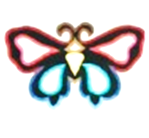 Птицы и звери, насекомые и змеи, бабочки – символ семейного счастья. Одежда, на котором изображено древо жизни с птицами и зверями – говорит о богатстве и достоинстве молодых. 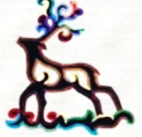 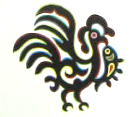 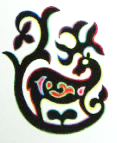 Узор в виде чешуи – это чешуя доброго дракона – носит защитную функцию, отгоняет злых духов. 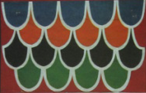 Народы Дальнего востока очень любили яркие цветаНапример:жёлтый – цвет солнцакрасный – цвет огнязелёный – цвет травыголубой – цвет воды, воздуха,а также используются белый, чёрный и их оттенки.Пальчиковая гимнастика Игра на внимание: «Найди  и обведи узор» Дифференцированная работа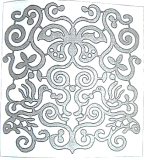 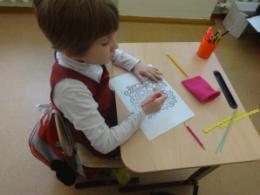 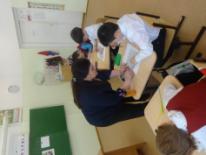 Ребята, прежде чем перейти к практической части нашего занятия.А сейчас мы украсим узорами ваши изделия. V. Практическая работа.Анализ изделия. -Из каких материалов сделана сумочка?  -Из каких частей состоит? (Основа-сумочки, узоры- орнаменты) -Из какого материала изготовлена основа сумочки?(фетр) -Из какого материала изготовлен узор?(самоклеющийся фетр)VI.  Физминутка «Танец Шамана»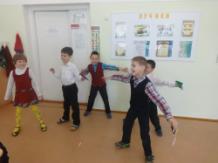 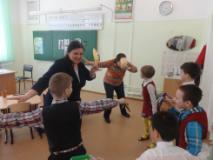 VII. Выполнение изделия с предварительным планированием последовательности операций, чередующееся с инструкцией учителя и показом. - Какой она формы? –Из чего изготовлена?- Какими узорами будем украшать сумочка? Что они означают?VIII. Украшение изделия.Под музыкальное сопровождение (песни коренных жителей Дальнего Востока)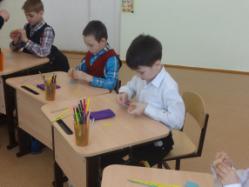 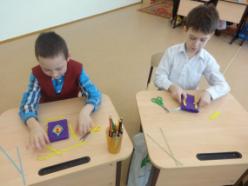            IX. Итог. Оценка качества выполненных поделок.1. С какими народом Дальнего востока мы с вами познакомились?Ответ: нанайцами 2. О чём рассказывают узоры на нанайских изделиях?Ответ: о природе, о её богатстве, о животном мире.3.Какие вы запомнили узоры, и что они обозначают?Ответ: Птицы, звери, насекомые – символ семейного счастья.Чешуя – защищает, отгоняет злых духов.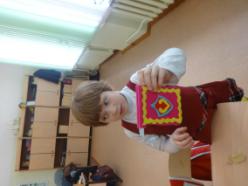 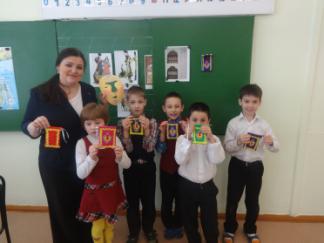 На меня посмотрели.Улыбнулись, тихо сели,Сели правильно,Спинки выпрямилиГлаза смотрят и видятУши слушают и слышатСначала думаю, потом говорюПомню, что в классе я не один,Умею слушать мнения другихС вами мы подружим
Маленькие пальчики.
Раз, два, три, четыре, пять -
Начинай считать опять. Раз, два, три, четыре, пять - 
Мы закончили считать.Этот пальчик хочет спать, 
Этот пальчик - прыг в кровать! 
Этот пальчик прикорнул,
Этот пальчик уж заснул.. Тише, пальчик, не шуми, 
Братиков не разбуди ... 
Встали пальчики, ура! 
В школу нам  идти пора.